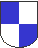 GRAD METKOVIĆJAVNI POZIVZA PREDLAGANJE PROGRAMA JAVNIH POTREBA U TURIZMUGRADA METKOVIĆA ZA 2020. GODINUUpute za prijaviteljeDatum objave Poziva: 17. siječnja 2020.Rok za dostavu prijava: 17. veljače 2020.JAVNI POZIV ZA PREDLAGANJE PROGRAMA JAVNIH POTREBA U TURIZMU GRADA METKOVIĆA ZA 2020. GODINUCILJEVI I PRIORITETI POZIVA ZA DODJELU SREDSTAVA Pružanje potpore udrugama i drugim subjektima čije aktivnosti doprinose zadovoljenju javnih potreba u turizmu definiranih Statutom Grada Metkovića, te drugim dokumentima, koje su programski usmjerene na rad u područjima naznačenim u Javnom pozivu te čiji programi i projekti doprinose razvoju prioritetnih područja iz Javnog poziva.Pri utvrđivanju financiranja programa javnih potreba sagledava se interes Grada Metkovića za pojedine programe, a sve u skladu s programskim odrednicama naznačenim u javnom pozivu.Gradonačelnik Grada Metkovića dana 15. siječnja 2020. godine donio je Odluku o načinu raspodjele raspoloživih sredstava iz Proračuna Grada Metkovića za 2020. godinu namijenjenih financiranju programa/projekata udruga u turizmu pod KLASA: 334-01/20-01/01, URBROJ: 2148/01-02-20-1. Točkom II. navedene Odluke definirano je kako će se planirani iznos financijskih sredstava raspoređivati temeljem Javnog poziva za predlaganje programa javnih potreba u turizmu Grada Metkovića za 2020. godinu. Prioritetna područja za dodjelu sredstava vezana su uz:inovacije u turizmuunapređenje ukupne turističke ponude inovativnim proizvodima i uslugamarazvoj turističkih proizvoda (zdravstveni, kulturni, poslovni, ciklo, eno, gastro, sportski i dr.)organizaciju turističkih manifestacija (kulturnih, zabavnih, sportskih, eno, gastro i dr.) u cilju najma prostora, najam i nabava opreme i materijala vezanih za organizaciju i dr.drugi programi/projekti značajni za razvoj turizma i obogaćivanje turističke ponude edukacije u turizmu, promocije prijavljenog programa/projekta (izrada promidžbenih materijala, medijsko oglašavanje, izdavanje publikacija i dr.)realizacije drugih programa/projekata koji doprinose poticanju razvoja turizma i obogaćivanju turističke ponude grada Metkovića.PLANIRANI IZNOSI I UKUPNA VRIJEDNOST POZIVAZa financiranje projekata u okviru ovog Poziva raspoloživ je iznos od 260.000,00 kuna.Najmanji iznos traženih sredstava za financiranje programa/projekta je 5.000,00 kuna, a najveći 130.000,00 kuna.Programi/projekti mogu se financirati u 100% iznosu ukupnih prihvatljivih troškova, pri čemu potencijalni prijavitelji i partneri nisu dužni osigurati sufinanciranje iz vlastitih sredstva. FORMALNI UVJETI POZIVAPrihvatljivi prijavitelji: tko može podnijeti prijavu?Pravo podnošenja prijava na ovaj Poziv imaju udruge koje obavljaju djelatnosti iz ovog poziva,a koji ispunjavaju uvjete: da su uredno upisane u Registar udruga Republike Hrvatske odnosno drugi odgovarajući registar, da su upisani u Registar neprofitnih organizacija pri Ministarstvu financija, da se svojim statutom opredijelila za obavljanje djelatnosti i aktivnosti koje su predmet financiranja i kojima promiče uvjerenja i ciljeve koji nisu u suprotnosti s Ustavom i zakonom, program/projekt/ aktivnost, koji prijave na javni poziv Grada, bude ocijenjen kao značajan (kvalitetan, inovativan i koristan) za razvoj civilnoga društva i zadovoljenje javnih potreba Grada,da je ispunila obveze iz svih prethodno sklopljenih ugovora o financiranju iz Proračuna Grada Metkovića, nemaju dugovanja s osnove plaćanja doprinosa za mirovinsko i zdravstveno osiguranje i plaćanje poreza te drugih davanja prema državnom proračunu i proračunu Grada;da se protiv Korisnika, odnosno osobe ovlaštene za zastupanje i voditelja programa/projekta ne vodi kazneni postupak i nije pravomoćno osuđen za prekršaje ili kaznena djela definirana Uredbom,da vodi transparentno financijsko poslovanje u skladu s propisima o neprofitnom računovodstvu, imaju zadovoljavajuće organizacijske kapacitete i ljudske resurse za provedbu programa ili projekta, uredno predaju sva izvješća Gradu.Prihvatljivi partneri na projektu/programuPrijavitelji mogu realizirati projekt/program samostalno ili u partnerstvu. Partnerstvo na projektu/programu nije obvezno prema ovom Pozivu. Programske aktivnosti partnera moraju biti jasno specificirane u prijavi. Prijavljuje se jedan zajednički projekt/program i jedan proračun bez obzira na vrstu i broj partnera u provedbi. Partnerstvo se dokazuje pojedinačnom Izjavom o partnerstvu, potpisanom i ovjerenom od strane nositelja projekta/programa i svakog partnera (priložiti onoliko izjava, u izvorniku, koliko ima partnera u programu). Ugovor o financijskoj potpori zaključit će se s nositeljem projekta/programa koji je ujedno odgovoran za provedbu, namjensko trošenje odobrenih sredstava i redovito izvještavanje.Prihvatljive aktivnosti koje će se financirati putem PozivaVremensko razdoblje za prijavu projekta/programa po ovom Pozivu je od 17. siječnja 2020. zaključno s 17. veljače 2020. godine. Programske aktivnosti se moraju provoditi na području grada Metkovića. Pojedine aktivnosti (npr. studijska putovanja, partnerske aktivnosti, gostovanja i sl.) moguće je organizirati i izvan područja Metkovića i Republike Hrvatske.Sredstvima ovog Poziva mogu se financirati samo stvarni i prihvatljivi troškovi, nastali provođenjem projekta/programa u vremenskom razdoblju do 31. prosinca 2020. godine. Prihvatljivi troškovi koji će se financirati putem PozivaPrihvatljivi troškovi su troškovi koje je imao korisnik financiranja, a koji ispunjavaju sve slijedeće kriterije:nastali su za vrijeme razdoblja provedbe programa ili projekta u skladu s ugovorom, osim troškova koji se odnose na završne izvještaje, troškova revizije i troškova vrednovanja, a plaćeni su do datuma odobravanja završnog izvještaja. Postupci javne nabave za robe, usluge ili radove mogu započeti prije početka provedbenog razdoblja, ali ugovori ne mogu biti sklopljeni prije prvog dana razdoblja provedbe ugovora; moraju biti navedeni u ukupnom predviđenom proračunu projekta ili programa,nužni su za provođenje programa ili projekta koji je predmetom dodjele financijskih sredstava,mogu biti identificirani i provjereni i koji su računovodstveno evidentirani kod korisnika financiranja prema važećim propisima o računovodstvu neprofitnih organizacija,trebaju biti umjereni, opravdani i usuglašeni sa zahtjevima racionalnog financijskog upravljanja, osobito u odnosu na štedljivost i učinkovitost.Pod prihvatljivim izravnim troškovima smatraju se slijedeći troškovi:troškovi zaposlenika angažiranih na programu ili projektu koji odgovaraju stvarnim izdacima za plaće te porezima i doprinosima iz plaće i drugim troškovima vezanim uz plaću, sukladno odredbama ovog Pravilnika i Uredbeputni troškovi i troškovi dnevnica za zaposlenike i druge osobe koje sudjeluju u projektu ili programu, pod uvjetom da su u skladu s pravilima o visini iznosa za takve naknade za korisnike koji se financiraju iz sredstava državnog proračunatroškovi kupnje ili iznajmljivanja opreme i materijala (novih ili rabljenih) namijenjenih isključivo za program ili projekt, te troškovi usluga pod uvjetom da su u skladu s tržišnim cijenamatroškovi potrošne robetroškovi podugovaranjatroškovi koji izravno proistječu iz zahtjeva ugovora uključujući troškove financijskih usluga (informiranje, vrednovanje konkretno povezano s projektom, revizija, umnožavanje, osiguranje, itd.)Osim izravnih, korisniku sredstava se može odobriti i pokrivanje dijela neizravnih troškova kao što su: energija, voda, uredski materijal, sitan inventar, telefon, pošta i drugi indirektni troškovi koji nisu povezani s provedbom programa, u maksimalnom iznosu do 30% ukupnog odobrenog iznosa financiranja iz proračuna Grada. Neprihvatljivi troškoviU neprihvatljive troškove spadaju:dugovi i stavke za pokrivanje gubitaka ili dugovadospjele kamatestavke koje se već financiraju iz javnih izvorakupovina zemljišta ili građevina, osim kada je to nužno za izravno provođenje projekta/programa, kada se vlasništvo mora prenijeti na udrugu i/ili partnere najkasnije po završetku projekta/programagubitci na tečajnim razlikamazajmovi trećim stranamatroškovi reprezentacije, hrane i alkoholnih pića (osim u iznimnim slučajevima kada se kroz pregovaranje s upravnim odjelom Grada dio tih troškova može priznati kao prihvatljiv trošak)troškovi smještaja (osim u slučaju višednevnih i međunarodnih programa ili u iznimnim slučajevima kada se kroz pregovaranje s upravnim odjelom Grada dio tih troškova može priznati kao prihvatljiv trošak).POSTUPAK PRIJAVEU ovom odjeljku donosimo informacije o sadržaju obveznih obrazaca, o tome gdje i na koji način poslati prijavu, kao i informacije o rokovima za prijavu te kontaktima za upite u slučaju da imate dodatna pitanja vezana za provedbu Poziva.Svi prijavitelji moraju svoj projekt/program prijaviti na propisanim obrascima. Prijava se smatra potpunom ukoliko sadrži sve prijavne obrasce i obvezne priloge. Prijava programa/projekta mora sadržavati: Obrazac opisa programa ili projektaObrazac proračuna programa ili projektaPreslika ovjerenog statuta prijavitelja Obrazac izjave o nepostojanju dvostrukog financiranjaObrazac izjave o partnerstvu - priložiti onoliko izjava koliko ima partnera na programu (ako je primjenjivo)Izvadak iz Registra udruga RH (ili drugog odgovarajućeg registra),Izvadak iz Registra neprofitnih organizacija koje vodi Ministarstvo financija, Izjava osobe ovlaštene za zastupanje prijavitelja da prijavitelj vodi transparentno financijsko poslovanje i da je ispunio obveze iz svih prethodno sklopljenih ugovora o financiranju iz proračuna Grada Metkovića,Dokaz da nemaju dugovanja s osnove plaćanja doprinosa za mirovinsko i zdravstveno osiguranje i plaćanje poreza te drugih davanja prema državnom proračunu i proračunu Grada Metkovića, Potvrda Ministarstva financija/Porezne uprave o stanju javnog dugovanja,Dokaz da se protiv prijavitelja, odnosno osobe ovlaštene za zastupanje i voditelja programa ne vodi kazneni postupak te da nije pravomoćno osuđen za kaznena djela i prekršajna djela definirana Uredbom o kriterijima, mjerilima i postupcima financiranja i ugovaranja programa i projekata od interesa za opće dobro koje provode udruge, dokazuje uvjerenjem nadležnog suda, ne starijem od 6 mjeseci, Sadržaj opisnog obrascaOpisni obrazac projekta/programa dio je obvezne dokumentacije. Sadrži podatke o prijavitelju, partnerima te sadržaju projekta/programa koji se predlaže za financiranje. Obrasci u kojima nedostaju podaci vezani uz sadržaj projekt/programa neće biti uzeti u razmatranje. Obrazac je potrebno ispuniti na računalu, rukom ispisan neće biti uzet u razmatranje.Sadržaj obrasca proračunaObrazac proračuna dio je obvezne dokumentacije. Ispunjava se na hrvatskom jeziku i sadrži podatke o svim izravnim i neizravnim troškovima projekta / programa, kao i o bespovratnim sredstvima koja se traže od davatelja.Prijava u kojima nedostaje obrazac proračuna neće biti uzeta u razmatranje, kao ni prijava u kojoj obrazac proračuna nije u potpunosti ispunjen.Obrazac je potrebno ispuniti na računalu. Rukom ispisani obrasci neće biti uzeti u razmatranje. Gdje i kako poslati prijavu? Prijava sadržava obvezne obrasce vlastoručno potpisane od strane osobe ovlaštene za zastupanje, i ovjerene službenim pečatom organizacije. Prijave se dostavljaju isključivo na propisanim obrascima, vlastoručno potpisane od strane osobe ovlaštene za zastupanje, i ovjerene službenim pečatom organizacije koji su zajedno s Uputama za prijavitelje i ostalom natječajnom dokumentacijom, dostupni na mrežnoj stranici Grada Metkovića: www.grad-metkovic.hrNatječajna dokumentacija predaje se u zatvorenoj omotnici koja na vanjskoj strani mora sadržavati puni naziv i adresu podnositelja prijave, preporučenom pošiljkom ili osobno dostavom u pisarnicu Grada Metkovića, obavezno uz naznaku:PRIJEDLOG PROGRAMA JAVNIH POTREBA U TURIZMUGRADA METKOVIĆA ZA 2020. GODINU – „NE OTVARATI“Prijave se šalju na slijedeću adresu:GRAD METKOVIĆJedinstveni upravni odjelOdsjek za komunalne poslove, prostornoplaniranje, gospodarstvo i fondove EUStjepana Radića 120350 MetkovićRok za slanje prijaveRok za prijavu na Poziv je od 17. siječnja do 17. veljače 2020. godine. Prijava je dostavljena u roku ako je na prijamnom žigu razvidno da je zaprimljena u pošti do kraja datuma koji je naznačen kao rok za prijavu na Poziv. U slučaju da je prijava dostavljena osobno u pisarnicu, prijavitelju će biti izdana potvrda o točnom vremenu prijama pošiljke. Zakašnjele, nepotpune ili na drugi način podnesene prijave protivno uvjetima iz ovog Poziva neće se razmatrati.Kome se obratiti ako imate pitanja? Sva pitanja vezana uz ovaj Poziv mogu se postaviti isključivo elektroničkim putem, slanjem upita na adresu elektronske pošte: grad@metkovic.hr.U svrhu osiguranja ravnopravnosti svih potencijalnih prijavitelja, davatelj sredstava ne može davati prethodna mišljenja o prihvatljivosti prijavitelja, partnera, aktivnosti ili troškova navedenih u prijavi.PROCJENA PRIJAVA I DONOŠENJE ODLUKE O DODJELI SREDSTAVASve pristigle i zaprimljene prijave proći će kroz sljedeću proceduru:PREGLED PRIJAVA U ODNOSU NA PROPISANE UVJETE POZIVASukladno uvjetima Poziva Povjerenstvo za provjeru propisanih uvjeta poziva pristupa otvaranju pristiglih prijava te se pregledava ispunjavaju li svi pristigli projekti/programi formalne uvjete u skladu s uvjetima navedenim u objavljenom Pozivu i Uputi za prijavitelje, odnosno je li priložena sva tražena natječajna dokumentacija kako je to navedeno u Pozivu te na propisanim obrascima, kao i jesu li prijave pristigle u roku. Nakon provjere svih pristiglih i zaprimljenih prijava u odnosu na propisane uvjete Poziva, izrađuje se popis svih prijavitelja koji su zadovoljili propisane uvjete, čije se prijave upućuju na procjenu kvalitete Povjerenstvu za ocjenjivanje programa/projekata. Svi prijavitelji čije prijave budu odbijene iz razloga ne ispunjavanja propisanih uvjeta, o toj činjenici moraju biti obaviještene u roku od najviše osam dana od dana donošenja odluke, nakon čega imaju narednih osam dana od dana prijema obavijesti, podnijeti prigovor pročelniku Jedinstvenog upravnog odjela Grada koji će u roku od 3 (tri) dana od primitka prigovora odlučiti o istome.PROCJENA PRIJAVA KOJE SU ZADOVOLJILE PROPISANE UVJETE POZIVAPovjerenstvo za ocjenjivanje razmatra i ocjenjuje prijave koje su ispunile formalne uvjete natječaja sukladno kriterijima koji su propisani uputama za prijavitelje te daje prijedlog za odobravanje financijskih sredstava za programe ili projekte, o kojem, uzimajući u obzir sve činjenice, odlučuje Gradonačelnik. Nakon donošenja odluke o programima ili projektima kojima su odobrena financijska sredstva, Grad će javno objaviti rezultate natječaja s podacima o udrugama, programima ili projektima kojima su odobrena sredstva i iznosima odobrenih sredstava financiranja.Grad će udrugama koje su nezadovoljne odlukom o dodjeli financijskih sredstava omogućiti pravo na prigovor.Prigovor se može podnijeti isključivo na natječajni postupak te eventualno bodovanje nekog kriterija s 0 bodova, ukoliko udruga smatra da je u prijavi dostavila dovoljno argumenata za drugačije bodovanje.Prigovor se ne može podnijeti na odluku o neodobravanju sredstava ili visini dodijeljenih sredstava. Prigovori se podnose nadležnom Upravnom odjelu Grada u pisanom obliku, u roku od 8 dana od dana dostave pisane obavijesti o rezultatima natječaja, a odluku po prigovoru, uzimajući u obzir sve činjenice donosi Gradonačelnik Grada.Rok za donošenje odluke po prigovoru je osam dana od dana primitka prigovora.Ocjenjivanje, odnosno procjena kvalitete/vrijednosti programa/projekta bodovat će se na način kako je to navedeno u Obrascu za procjenu kvalitete/vrijednosti programa/projekta.Ugovaranje provedbe programa/projektaSa svim prijaviteljima kojima su odobrena financijska sredstva Grad Metković će potpisati ugovor o financiranju program/projekta najkasnije 30 dana od dana donošenja Odluke o financiranju programa/projekta. POPIS OBJAVLJENE NATJEČAJNE DOKUMENTACIJEJavni pozivUpute za prijaviteljeObrazac opisa programa ili projektaObrazac proračuna programa ili projektaObrazac izjave o nepostojanju dvostrukog financiranjaObrazac izjave o partnerstvu (ako je primjenjivo)Obrazac  za procjenu kvalitete/vrijednosti programa ili projekta i Obrazac ugovora o financiranju programa ili projektaObrazac opisnog izvještaja provedbe programa ili projektaObrazac financijskog izvještaja provedbe programa ili projekta